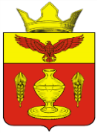 ВОЛГОГРАДСКАЯ ОБЛАСТЬПАЛЛАСОВСКИЙ МУНИЦИПАЛЬНЫЙ РАЙОНАДМИНИСТРАЦИЯ ГОНЧАРОВСКОГО СЕЛЬСКОГО ПОСЕЛЕНИЯПОСТАНОВЛЕНИЕ«09»  июня 2020 года                   п. Золотари                                               №  52«О внесении изменений и дополнений в Постановление № 33 от 15апреля  2020 года "Об определении специально отведенныхмест и перечня помещений для проведения встреч депутатов Государственной Думы Федерального Собрания Российской Федерации, депутатов Волгоградской областной Думы, депутатов Палласовской районной Думы, депутатов Гончаровского сельского Совета, с избирателями, а также порядка их предоставления на территории Гончаровского сельского поселения Палласовского муниципального района Волгоградской области"С целью приведения законодательства Гончаровского сельского поселения в соответствии с действующим законодательством Российской Федерации, руководствуясь статьей 7 Федерального закона от 06 октября 2003 года № 131-ФЗ «Об общих принципах организации местного самоуправления в Российской Федерации», Администрация Гончаровского сельского поселения                                             ПОСТАНОВЛЯЕТ:Внести изменения и дополнения в постановление администрации Гончаровского сельского поселения № 33 от 15апреля  2020 года "Об определении специально отведенных мест и перечня помещений для проведения встреч депутатов Государственной Думы  Федерального Собрания Российской Федерации, депутатов Волгоградской областной Думы, депутатов Палласовской районной Думы, депутатов Гончаровского сельского Совета, с избирателями, а также порядка их предоставления на территории Гончаровского сельского поселения Палласовского муниципального района Волгоградской области" (далее- постановление).   1.1   Пункт 4 Постановления изложить в следующей редакции:            «4. «Признать утратившим силу Постановление администрации Гончаровского сельского поселения от "14" декабря 2017 г. № 75 «Об определении специально отведенных мест, перечня помещений, предоставляемых для проведения встреч депутатов с избирателями, и порядка их предоставления».  2. Контроль за исполнением настоящего Постановления оставляю за собой.  3. Настоящее Постановление вступает в силу с момента официального опубликования (обнародования). Глава Гончаровского                          сельского поселения                                                      С.Г. НургазиевРег. №  52/2020г.  		